Skleněná rychlovarná konvice s regulací teploty 1,7 l Concept RK4120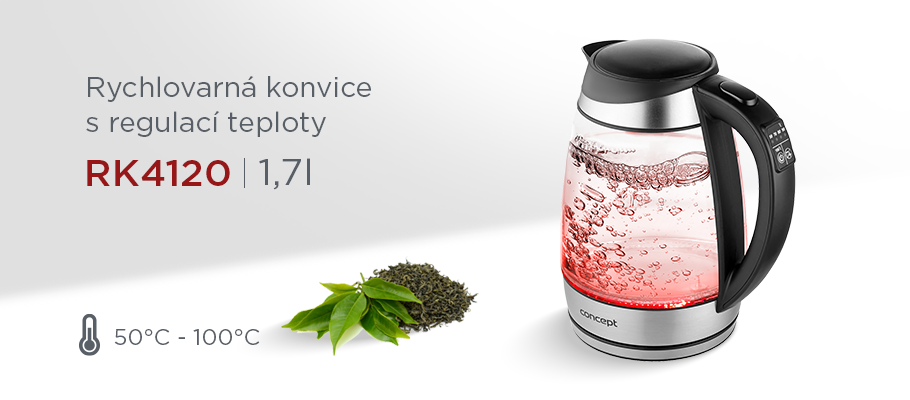 Regulace teplotyBarevné podsvíceníPřehledné ovládání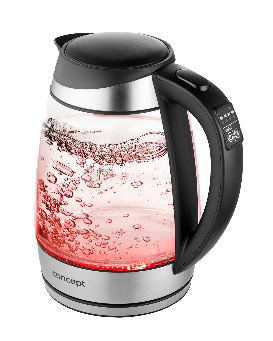 Praktická a elegantníRychlovarná konvice RK4120 se díky univerzálnímu designu skla stane elegantním doplňkem moderní domácnosti. Příkon 2200 W je zárukou rychlého ohřevu a s objemem 1,7 l připravíte až 7 šálků na jedno naplnění. Moderní vzhled konvice je doplněn o barevné podsvícení závislé na zvolené teplotě, které se díky LED diodám aktivuje po jejím zapnutí.Regulace teploty 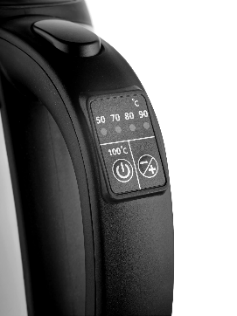 Skleněná rychlovarná konvice RK4120 je vybavená funkcí regulace teploty, díky které si připravíte vodu přesně na míru vašeho oblíbeného nápoje. Stačí jen nastavit tu správnou teplotu v rozmezí od 50 do 100 °C na tlačítku umístěném v horní části rukojeti. Je vybavena světelnou a zvukovou signalizací. Disponuje funkcí Keep Warm, která dokáže udržet teplotu vody a ocení ji především milovníci čaje při jeho louhování.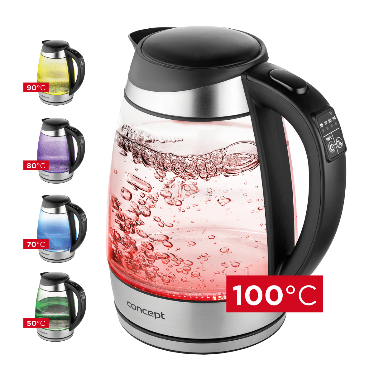 Barevné podsvícení Každá z 5 přednastavených teplot disponuje díky LED diodám vlastní specifickou barvou pro váš dokonalý přehled:50 °C (zelené podsvícení) … dětské kaše, nápoje pro děti70 °C (modré podsvícení) … zelený čaj80 °C (fialové podsvícení) … žlutý, bílý a polozelený (oolong) čaj90 °C (žluté podsvícení) … instantní káva100 °C (červené podsvícení) … černé, ovocné a bylinné čaje, turecká káva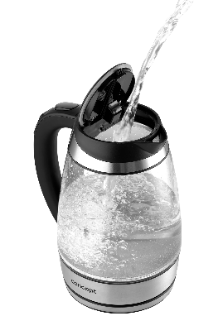 Borosilikátové skloRychlovarná konvice Concept RK4120 je vyrobena z kvalitního, tvrzeného a zdravotně nezávadného borosilikátového skla, které je odolné vůči vysokým teplotám a proti skvrnám. Výhodou je delší životnost a snadná údržba konvice. 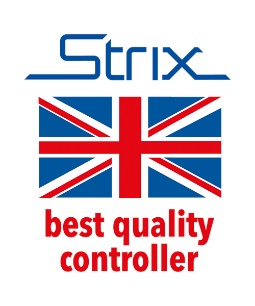 Značkový konektor STRIXKonvice RK4120 je osazena konektorem britské značky STRIX, který je zárukou vysoké kvality a prodlužuje životnost spotřebiče.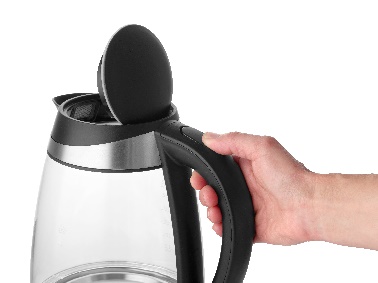 Jednoduchá obsluha a údržbaKonvice je opatřena širokým hrdlem pro snadné nalévání vody do šálků. Jednoduše ji otevřete stiskem jednoho tlačítka. Díky skrytému topnému tělesu a jemnému vyjímatelnému filtru proti vodnímu kameni se vám bude konvice jednoduše udržovat. 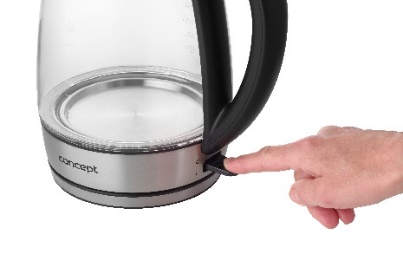 Bezpečnost na prvním místěKonvice je opatřena dvojnásobným bezpečnostním systémem. Automaticky se vypne po dosažení bodu varu a je vybavena ochranou proti přehřátí při zapnutí bez vody. Technické parametry:Objem: 1,7 l (příprava až 7 šálků)Volba teplot: 50, 70, 80, 90 a 100  ̊CFunkce udržení teploty Keep WarmVícebarevné LED podsvíceníZvuková signalizace při dosažení požadované teplotyKvalitní značkový konektor STRIXMateriál: borosilikátové sklo/nerezPřehledný vodoznakTlačítko pro otevírání víkaSvětelná kontrolka provozuVyjímatelný filtr proti usazeninámDvojnásobná bezpečnostní pojistka (vypne po dosažení bodu varu, ochrana proti zapnutí bez vody)Příkon: 2200 W